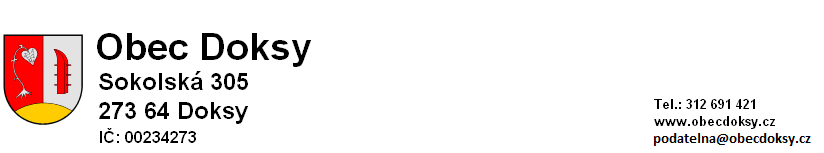 Žádost k vydání povolení správce pohřebiště ke zřízení stavby (úpravy) hrobového příslušenstvíŽadatel - nájemce hrobového míst, hrobu č. ........., na veřejném pohřebišti v obci Doksy:.................................................................................................................. 					(jméno, adresa, tel.)Žádám o povolení ke zřízení stavby (úpravy) -  vyměřeni potřebných rozměru pro: 	1) hrobku, kaplovou hrobku 	2) hrob (náhrobek, rám, krycí deska, podzemní část, sklípek k ukládání uren 	3) urnový hrob 	4) jiná stavba/úprava ............................................................................................................................ Oprávněný žadatel je pouze právoplatný nájemce. Při zastupování nájemce musí být žadatel vybaven adresnou plnou mocí k tomuto úkonu s ověřeným podpisem nájemce. U více nájemců bude vyžadován souhlas všech nájemců. Ke zřízení hrobky a kaplové hrobky(úpravy) musí žadatel po sdělení předepsaných rozměrů a podmínek dodat ke schválení 2x projektovou dokumentaci. Od data vydání povolení stavby, musí být tato stavba do 1 roku realizována, jinak povolení pozbývá platnosti. Po ukončení stavby-úpravy hrobového příslušenství bude provedena prohlídka pověřeným pracovníkem obce a o provedení prohlídky bude proveden zápis. Zjištěné nedostatky musí stavebník na své náklady neprodleně odstranit. Stavebník odpovídá způsobené stavbou - úpravou.V ..................... dne.......................				……………………………….         									     Podpis žadateleSprávce s provedením stavby - úprav souhlasí		                       - nesouhlasí, odůvodnění...........................................................................................................………………………………………………………………………………………………………………………..V Doksích, dne ............................		         …………………………………						      Podpis pověřeného zástupce obce Doksy--------------------------------------------------------------------------------------------------------Zápis o provedené závěrečné prohlídceprovedené dne ......................................, za účasti:…………………………………………....…………………………………………………………………………………………………………………………Zjištění závady a nedostatky ........................................................................................................................................................................................................................................................V Doksích dne ................................		………………………………….				                   Podpis pověřeného zástupce obce Doksy